                      РАЗВИТИЕ РЕЧИ ДЕТЕЙ 5-6 ЛЕТ
             
К 5-6 годам - словарный запас ребенка составляет примерно 3000 слов.
Ребенок уже сознательно подходит к некоторым языковым явлениям, он задумывается над своей речью, сам создает по аналогии ряд новых и своеобразных слов (Например, он говорит "намакаронился" (съел макароны), "не отсонился" (не выспался) и т. д.). Это свидетельствует о том, что ребенок пытается осознать некоторые принципы образования новых слов, но в силу отсутствия у него достаточного речевого опыта делает это неудачно.
На пятом году жизни у ребенка отмечаются значительные успехи в умственном и речевом развитии. Малыш начинает выделять и называть наиболее существенные признаки и качества предметов, устанавливать простейшие связи и точно отражать их в речи. Речь его становится разнообразней, точнее и богаче по содержанию. Возрастает устойчивость внимания к речи окружающих, он способен до конца выслушивать ответы взрослых.
В этом возрасте дети начинают овладевать монологической речью. В их речи впервые появляются предложения с однородными обстоятельствами. Они усваивают и правильно согласовывают прилагательные с существительными в косвенных падежах. Однако многие все еще не могут самостоятельно без помощи взрослых связно, последовательно и точно пересказать текст прочитанной сказки, рассказа.
На пятом году жизни ребенок способен узнавать на слух тот или иной звук в слове, подбирать слова на заданный звук. Все это возможно лишь в том случае, если в предшествующих возрастных группах воспитатель развивал у детей фонематическое восприятие.
Достаточно развитый речевой слух ребенка дает ему возможность различать в речи взрослых повышение и понижение громкости голоса, замечать ускорение и замедление темпа речи, улавливать различные средства выразительности. Подражая взрослым, дети могут и сами довольно точно воспроизводить различные интонации: повышать и понижать тон голоса, выделять в фразах отдельные слова и синтагмы, правильно выдерживать паузы, выражать эмоционально-волевое отношение к произносимому.
У ребенка удлиняется выдох. Гласные звуки он способен произносить в течение 3-7 с, свободный выдох при дутье на султанчик несколько короче. 
К концу пятого года многие дети овладевают произношением всех звуков родного языка, однако некоторые все еще неправильно произносят шипящие звуки,звук"р".
Итак, к пяти годам у детей отмечается резкое улучшение произносительной стороны речи, у большинства заканчивается процесс овладения звуками. Речь в целом становится чище, отчетливее. Возрастает речевая активность детей. Дети начинают овладевать монологической речью, однако в структурном отношении она не всегда совершенна и чаще всего имеет ситуативный характер.
На шестом году жизни продолжается совершенствование всех сторон речи ребенка. Все чище становится произношение, точнее высказывания, более развернутыми фразы. Ребенок не только выделяет существенные признаки в предметах и явлениях, но и начинает устанавливать причинно-следственные связи между ними, временные и другие отношения. Имея достаточно развитую активную речь, дошкольник пытается рассказывать и отвечать на вопросы так, чтобы окружающим его слушателям было понятно, что он хочет сказать. Одновременно с развитием самокритичного отношения к своему высказыванию у ребенка появляется и более критичное отношение к речи сверстников. При описании предметов и явлений он делает попытку передать свое эмоциональное отношение.
В старшем дошкольном возрасте важной задачей является подготовка ребенка к обучению в школе. В этом возрасте надо учить дошкольника связно и последовательно передавать виденное, правильно произносить слова и фразы. Дошкольник, даже хорошо владеющий речью, часто, например, не осознает, что слово состоит из отдельных звуков. Но достаточно привлечь внимание ребенка к звуковой стороне речи, как она становится источником его активных наблюдений.
Не у всех детей процесс овладения речью совершается одинаково успешно. Нередко наблюдаются случаи, когда в период формирования устной, а в дальнейшем и письменной речи возникают различные отклонения, нарушающие нормальный ход ее развития. К таким отклонения надо отнестись очень внимательно и своевременно их устранить, иначе они могут задержать умственное развитие ребенка, травмировать его психику.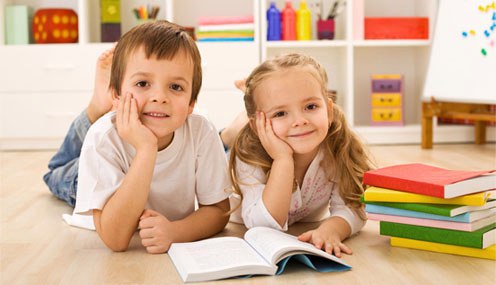 